Почвенные фрезы для горных пород Agri-World – серия FRP-15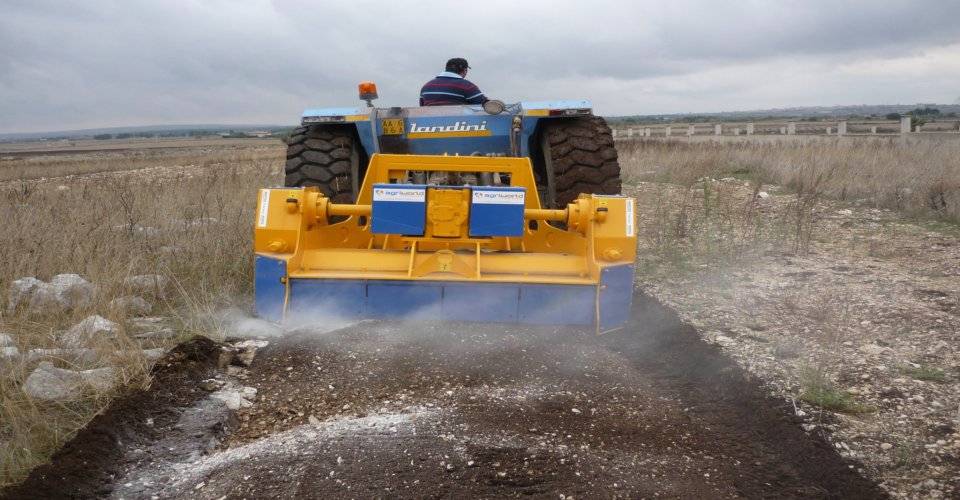 Технические характеристики:МоделиFPRD-180.15Необходимая мощность, л.с.180-200рабочая ширина, мм1800Общая ширина, мм2500рабочая глубина, мм150ВОМ, об/мин750-1000Вес, кг3500